Flygtning som buschauffører via integrationsgrundsuddannelsesforløb IGU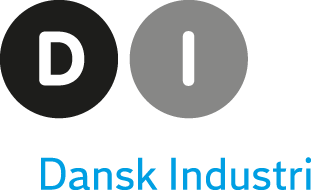 BaggrundBusbranchen forudser mangel på buschauffører inden for en kort tidshorisont. Busbranchen er derfor interesseret i at rekruttere blandt flygtninge.Med den nye IGU-ordning er der nu skabt rammer for, hvordan dette kan lade sig gøre. Rammerne, som er godkendt af LO og DA, fastlægger, at IGU-forløbet skal have en varighed på 2 år med 20 ugers uddannelse indlagt i forløbet.De formelle rammer for IGU-forløbFlygtninge og familiesammenførte til flygtninge, der er fyldt 18 år, er under 40 år og har opholdstilladelse, når forløbet påbegyndes, kan begynde på en IGU. Det er en betingelse, at udlændingen har haft folkeregisteradresse i Danmark i mindre end fem år.Det er virksomheden, der er ansvarlig for, at udlændingen opfylder betingelserne for ordningen. Udlændingen har ansvaret for at dokumentere, at vedkommende tilhører målgruppen.Et IGU-forløb aftales direkte mellem udlændingen og virksomheden og dermed som udgangspunkt uden medvirken fra offentlige myndigheder.I samarbejde med udlændingen skal virksomheden indgå en skriftlig aftale om integrationsgrunduddannelse med en beskrivelse af, hvad den samlede integrationsgrunduddannelse forventes at indeholde. Det skal beskrives, hvilke arbejdsområder og funktioner udlændingen skal beskæftige sig med.Aftaleparterne skal anvende en aftaleblanket om integrationsgrunduddannelsen. Virksomheden og udlændingen udarbejder desuden en undervisningsplan. Udarbejdelse af undervisningsplanen vil i praksis ofte ske i samarbejde med relevante uddannelsesudbydere.Virksomheden skal senest en måned efter indgåelsen af aftalen indsende aftalen og undervisningsplanen til Styrelsen for International Rekruttering og Integration.Efter gennemførelsen af IGU-forløbet skal virksomheden udstede et bevis herfor.Forslag til IGU-forløb for integration af flygtninge i busbranchenBusvirksomheden indgår en IGU-aftale med de flygtninge, der skal gennemføre forløbet. Aftalens varighed er 2 år og skal indeholde 20 ugers uddannelse. I det følgende skitseres til inspiration et forløb, som starter med uddannelsesdelen og fortsætter med oplæring og arbejde i busvirksomheden, under forudsætning af, at uddannelsesdelen er bestået. I princippet kan virksomheden selv vælge indholdet i uddannelsesforløbet for sin IGU-ansatte, men stiller en virksomhed ikke med hele hold på en transportskole, vil forløbet næppe kunne gennemføres. IGU-ansatte kan ikke indpasses på ordinære AMU-kurser, med mindre flygtningen taler godt dansk. Transportskolen kan – og vil helt sikkert – forlange, at IGU-ansatte deltager på kurser, der er forlænget med 25 %. Derfor skal der samles hele IGU-hold.Når der er samlet et IGU-hold, er det virksomhederne og skolen, der i fællesskab aftaler det konkrete forløb.Busvirksomheden bør derfor sikre sig, at en transportskole kan gennemføre uddannelsesdelen, inden der indgås IGU-aftale. Uddannelsesstederne tilkendegiver, at de kan føre en flygtning frem til aflæggelse af buskøreprøve på 4 til 6 måneder.Forberedelse og rekrutteringDet foreslås, at busbranchens virksomheder lokalt/regionalt danner konsortier, der sammen med en transportskole kan gennemføre IGU-forløbet for hele hold (16 – 20 deltagere) af flygtninge. Hele hold er som nævnt en forudsætning for, at transportskolen kan påtage sig opgaven.Busbranchen opfordres til at komme ud på sprogcentrene for at fortælle flygtningene om mulighederne for at blive buschauffør. Dette giver interesserede flygtninge et bedre mål med den danskundervisning, der er nødvendig for at blive buschauffør. De virksomheder, som indgår i forløbet, skal drøfte sagen i deres samarbejdsudvalg og at tage deres tillidsrepræsentanter med på råd. Det vil også være en god ide at drøfte sociale arrangementer, som inddrager de kommende medarbejdere med flygtningebaggrund.MentorordningUd over uddannelsesdelen og praktik i en busvirksomhed anbefales det at etablere en mentorordning. Midler til dette kan søges i jobcenteret.Busbranchens virksomheder har allerede i dag chauffører ansat, som taler flygtningenes sprog. Disse medarbejdere kan både bistå ved informationsarbejdet, rekruttering, visitering og under uddannelses- og oplæringsforløbet som mentorer. Men selv om virksomheden ikke har chauffører med disse forudsætninger, er mentorer en vigtig faktor for et vellykket forløb.Visitering til forløbetDet anbefales at aftale et visiteringsforløb med jobcenteret i den kommune, hvor flygtningen bor. En grundig visitering er meget vigtig for at sikre, at flygtningen kan gennemføre forløbet og især uddannelsesdelen.Det vil være hensigtsmæssig at lade transportskolen stå for visiteringsforløbet, bortset fra virksomhedspraktikken, men det er naturligvis busvirksomheden, der træffer afgørelse om adgang til IGU-forløbet.Under visiteringsforløbet foretages der en kompetencevurdering af interesserede flygtning. Denne skal afdække uddannelsesniveau, helbred og kørekort. Det vil være mest hensigtsmæssigt, hvis flygtningen har bestået mindst 5 moduler på Danskuddannelse 2 , har kørekort B og forudsætninger for at få udstedt gyldig lægeattest, men efter konkret vurdering kan flygtninge med færre sproglige forudsætninger komme i betragtning, hvis det vurderes, at de kan gennemføre skoledelen. Der bør endvidere afsættes midler til, at transportskolen tester deltagerens evne til at føre personbil.Som led i visiteringsforløbet anbefales det, at interesserede flygtninge kommer i forudgående virksomhedspraktik i mindst en uge i en busvirksomhed.Selve forløbetFlygtninge, der starter på forløbet, får en IGU-aftale og en undervisningsplan, som omfatter både uddannelsesdelen og praktik. Med en sådan aftale i hånden har flygtningen (og virksomheden) ret til at påbegynde uddannelsesdelen – men denne ret er ikke meget værd, hvis ikke en transportskole kan gennemføre uddannelsesdelen. Hverken aftale eller uddannelsesplan skal godkendes af en myndighed, men aftalen og planen skal indsendes til Integrationsministeriet.Flygtninge, der gennemfører og består uddannelsesdelen (de første fire til seks måneder) garanteres hermed adgang til oplæring og arbejde i en busvirksomhedMirasol75UddannelsesdelenUddannelsens foreslås bygget op med følgende faglige AMU-kurser:Buschauffør		30 dageBillettering og kundeservice	 3 dageKommunikation og kultur	 2 dageRutebuskørsel		 5 dageArbejdsulykker og adfærd i nødsituationer		 3 dageI alt 			43 dageForlænges med 25 %		54 dageFølgende kurser fra FælleskatalogetDansk som andetsprog F/I	40 dageIntroduktion til arbejdsmarkedet	  3 dage Brug af it på arbejdspladsen	  3 dageAlt i alt			100 dage = 20 ugerSelv uddannelsesdelen vil ofte ikke vare 100 dage. En del af undervisningen vil foregå med dobbeltlærerdækning, hvor både faglæreren og sproglæreren er til stede i undervisningen samtidig. Den faktiske varighed vil således snarere være 80 dage, altså omkring 4 måneder. Transportskolen laver den konkrete aftale om uddannelsesdelen i samarbejde med busvirksomhederne. Der kan indlægges en eller to ugers praktik i forløbet efter aftale. Det kunne styrke motivationen i et ellers langt skoleforløb.Oplæring og arbejde i busvirksomhedFlygtningen starter i busvirksomheden med indøvning af ruter, introduktion til virksomhed og garage, mv. Herefter er den IGU-ansatte klar til at arbejde selvstændigt som buschauffør i resten af IGU-forløbet. Denne periode vil typisk vare 18 - 20 måneder. Under oplæringen følges den IGU-ansatte af en mentor.Forudsætninger for indsatsenBusbranchen skal i dialog med trafikselskaberne, således at der kan indgås en aftale om, at flygtninge under forløbet er i gang med at lære dansk og først efter IGU-forløbet har et passende danskniveau.DI er i dialog med Trafikstyrelsen om en modernisering af køreprøveaflæggelsen. En ændring af reglerne for aflæggelse af køreprøve er dog ikke en betingelse for gennemførelse af dette forløb. Under dette forløb for at uddanne flygtninge til buschauffører forudsættes det, at flygtningen går til den eksisterende køreprøve, som skal afholdes på dansk. Det vurderes, at en ændring af køreprøven vil tage så lang tid at få gennemført, at det ville bremse forløbets realisering. Konvertering af udenlandske kørekort bør allerede ske med sprogcenterets mellemkomst inden flygtningen starter på forløbet.Økonomi og finansieringForløbet gennemføres under IGU-ordningen. De første 4 – 6 måneder – uddannelsesdelen – finansieres af det offentlige, både uddannelse og forsørgelse. Under uddannelsesdelen modtager den IGU-ansatte integrationsydelse. Det er den IGU-ansatte selv, der skal søge kommunen om dette.Der er ingen omkostninger for virksomheder under uddannelsesdelen.Under praktikken aflønnes flygtningen med overenskomstens EGU-sats – pt. 63,93 kr. pr. time. Øvrige vilkår, herunder pension, overarbejdsbetaling m.v., følger AKT-overenskomsten. Det er kun lønmæssigt der er forskel på IGU-ansatte og øvrige medarbejdere.Der er indført en bonusordning i IGU, hvor virksomheden kan søge en bonus på 20.000 kr. efter 6 måneders forløb samt yderligere 20.000 kr., når IGU-forløbet er slut Udeståender og udfordringerBusbranchen skal etablere konsortier i nærområder, som kan løfte forløbet for hele hold (16 - 20 flygtninge). I konsortiet indgår kommuner, der skal stille med flygtninge, samt en transportskole, der kan løfte uddannelsesdelen. Det er helt afgørende, at der er en transportskole med, som kan levere uddannelsesdelen, og det kræver som nævnt, at der kan stilles hele hold.Trafikstyrelsen skal anmodes om at ændre reglerne for erhvervelse af kørekort D ep.Trafikselskaberne skal godkende forløbet. De skal acceptere, at IGU-eleven først har det fornødne danskniveau ved afslutningen af IGU-forløbet.En IGU-aftale er ikke bindende, forstået på den måde, at der ikke i lovgivningen er anført nogen sanktioner, hvis flygtningen løber fra aftalen (virksomheden mister sin mulighed for bonus, hvis den opsiger aftalen). I selve skemaet er der anført: ”Stillingen kan i øvrigt opsiges efter de almindelige opsigelsesregler og –varsler i overenskomsten”Link: Ministeriets vejledning om IGU: http://uibm.dk/arbejdsomrader/Integration/integrationsgrunduddannelsen